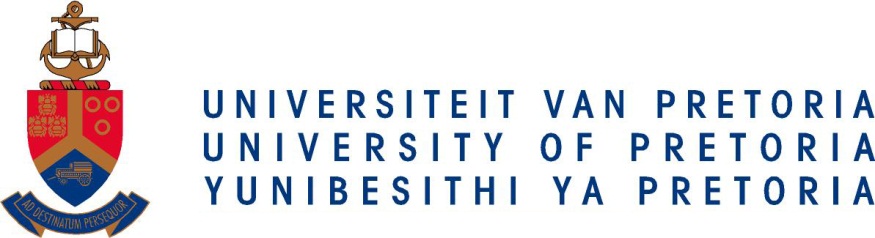 TuksHockey School of ExcellenceGive your child the CONFIDENCE and SKILLS to stand out on the field during the 2015 Hockey season.The passionate and professional coaching staff at TuksHockey will ensure that the coaching covers all aspects needed to give you that extra edge. Natalie Fulton: TuksHockey Head of Programme  Pembroke Club Player-Coach (Ireland) 2007-2010, Olympics Athens 2004, Commonwealth Games Manchester 2002, World Cup Perth 2002, 69 Caps for South Africa. Francois Pretorius: TuksHockey Head Coach31 Caps for South Africa, made his debut for SA in September 2011, Assistant coach for TuksHockey Men’s 1st team at USSA tournament 2012, TuksHockey Men’s Head Coach 2014 season.2008-2013 Northern Gauteng Player. Inky Zondi: TuksHockey Head Coach Managed TuksHockey Ladies 1st team 2011-2013, Assistant Coach & Manager for u21 Men 2012-2013, Assistant Coach u21 Ladies 2014, TuksHockey Ladies Head Coach 2014.TuksHockey Administrator.AIMS & OBJECTIVESThe aim of the School of Excellence is to focus on improving players’ individual skill level and exposing players to new international skill trends. Players are also coached to respect the game, coaches, team mates, opponents and officials whilst developing a sense of competitiveness, team camaraderie and sportsmanship. TuksHockey aims to provide quality coaching that creates a positive, fun and challenging experience for each player.SCHOOL OF EXCELLENCE REGISTRATION FORM 2015Term 1 Dates:Jan. 16, 23, 30Feb. 6, 13, 20, 27March 6, 13 Session Times:Please note the following with regard to 2015 payments:An annual membership fee of R 250.00 per child is payable, the term fee for the total amount of session (9) is R 800.00, alternateively less sessions can be booked at a fee of R 120.00 per session. ALL payments are due in advance.The second & third etc. siblings will receive a 10% discount on fees. All members are expected to book a minimum of 4 sessions per term and must indicate which sessions they will be attending in advance (total term fee with be calculated on this indication).Should members attend less than the number of sessions booked they will still be liable for the full price of all of the booked sessions. WE WILL NOT ACCEPT WEEKLY PAYMENTS,SO PLEASE ENSURE THAT YOU MAKE ALL NECESSARY PAYMENTS IN ADVANCE.Please see the table below and indicate with a X which sessions you will be attending for term 1:Please note: TuksHockey Club, TuksSport or any of its coaches whether full time staff, students or contracted coaches will not be held responsible for any loss, damage or injury sustained while taking part in any activity presented on the TuksHockey premises or in conjunction with any TuksHockey programme or event.Banking Details:Account Name: 	TuksSport Clubs Bank: 			ABSA Hatfield Account Number: 	4063284275 Branch Code: 	335545Reference:		SOEHockey / SURNAME & INITIALNatalie Fulton							Inky Zondi
TuksHockey Manager						TuksHockey Administrator
University of Pretoria						University of Pretoria
Tel:  +27 (0) 12 420 6065					Tel:  +27 (0) 12 420 6170Cell: +27 (0) 79 463 5312 					inky.zondi@up.ac.zanatalie.fulton@up.ac.za					TuksHockey School of Excellence OrganizersTuksHockey School of Excellence OrganizersNatalie Fulton: Natalie.fulton@up.ac.zaInky Zondi: inky.zondi@up.ac.zaTECHNICAL DIRECTOR & HEAD COACHTECHNICAL DIRECTOR & HEAD COACHFrancois Pretorius Francois Pretorius CONTACT DETAILSCONTACT DETAILSName of ChildDOBAddressPostal codeE-Mail addressTel NrSchoolGradeGoalkeeperYES / NOShirt Size (circle accordingly)        4-5yrs/ 6-7yrs/ 8-9yrs/ 10-11yrs/ S/ M/ L/ XLShirt Size (circle accordingly)        4-5yrs/ 6-7yrs/ 8-9yrs/ 10-11yrs/ S/ M/ L/ XLGrade 000 - 015:00 – 16:00Grade 1 - 416:00 – 17:00Grade 5 - 1216:00 – 17:30DATESPRICE PER SESSIONYES (X)Annual Membership FeeR250.00COMPULSORYAll sessionsR800.0016 January R120.00              23 January R120.00              30 January R120.00              06 February R120.00              13 February R120.00  20 February            R120.0027 February              R120.00 06 March R120.0013 March            R120.00Print Name of parent/ guardian Signature: Signature: 